2ème ÉDITION DU CONCOURS NATIONAL DE L’INNOVATION DANS LES TEXTILES TECHNIQUES « INNOV’TEX MAROC » édition 2020 - 2021Date limite de dépôt des dossiers : le 31 Mars 2021 à 23H59 (minuit)FORMULAIRE DE CANDIDATURE(Max 10 pages)Identification du candidat:Porteur(s) de projet (*)Entreprise: Dénomination sociale : ………………………………………………………………………………………Type de l’entreprise (SA, SARL,…): ……………….Date de création :…………N°RC : …………….Dirigeant:………………………………………………………………………………………………………..Adresse :…………………………………………………………………Email :……………………………...Téléphone : ……………………………………………………...Fax:………………………………..………Personne physique :Nom / Prénom : ……………………………………………….....CIN :………………………………… …..Situation professionnelle : …………………………………………………………………………………...Etablissement : …………………………………………………………………………………………………Nationalité : …………………………………………………………………………………………………....Adresse : ……………………………………………………………..Email :………………………...............Téléphone : ……………………………………………………...Fax:………………………………..………Joindre un CV du porteur de projet (2 pages maximum) (*)Si le projet est porté par plus  d’une personne, veuillez  les identifier dans l’annexe 1, ci-joint.Catégorie dans laquelle le dossier est présenté :     Jeunes chercheurs Doctorants, inscrits dans les universités marocaines      Inventeurs individuels (Tout porteur de projet ; ingénieurs ; étudiants ; ...)      Entreprise (Grande entreprise, PME, TPE) Thématique du secteur des textiles à usage technique choisie :Présentation du projet (Ne pas dépasser 10 pages en respectant la méthodologie ci-dessous):Intitulé du projet : ………………………………………………………………………………………..Domaine technique du projet : ………………………………………………………………………Domaine d’application du projet dans le secteur des textiles techniques :………………………………………………………………………………………………Etat d’avancement du projet  Valorisation   Fiche établie par : ………………………………………… Fait à………………………………………..  Le…………………Signature du porteur(s) de projetAnnexe 1 : Identification des porteurs du projet Nom / Prénom : ……………………………………………….....CIN : …………………………………….Situation professionnelle : …………………………………………………………………………………...Etablissement : ………………………………………………………………………………………………...Nationalité : …………………………………………………………………………………………………....Adresse : ……………………………………………………………..Email : ……………………….............Téléphone : ……………………………………………………...Fax : ………………………………..……..Nom / Prénom : ……………………………………………….....CIN : …………………………………….Situation professionnelle : …………………………………………………………………………………...Etablissement : ………………………………………………………………………………………………...Nationalité : …………………………………………………………………………………………………....Adresse : ……………………………………………………………..Email : ……………………….............Téléphone : ……………………………………………………...Fax : ………………………………..……..Nom / Prénom : ……………………………………………….....CIN : …………………………………….Situation professionnelle : …………………………………………………………………………………...Etablissement : ………………………………………………………………………………………………...Nationalité : …………………………………………………………………………………………………....Adresse : ……………………………………………………………..Email : ……………………….............Téléphone : ……………………………………………………...Fax : ………………………………..……..Nom / Prénom : ……………………………………………….....CIN : …………………………………….Situation professionnelle : …………………………………………………………………………………...Etablissement : ………………………………………………………………………………………………...Nationalité : …………………………………………………………………………………………………....Adresse : ………………………………………………………...Email : ……………………….............Téléphone : ……………………………………………………...Fax : ………………………………..……..Nom / Prénom : ……………………………………………….....CIN : …………………………………….Situation professionnelle : …………………………………………………………………………………...Etablissement : ………………………………………………………………………………………………...Nationalité : …………………………………………………………………………………………………....Adresse : …………………………………………………………Email : ……………………….............Téléphone : ……………………………………………………...Fax : ………………………………..……..Joindre Un CV par porteur de projet (2 pages maximum) 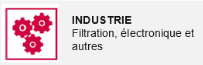 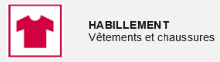 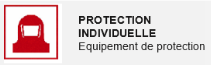 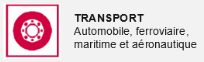 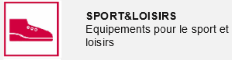 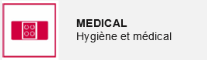 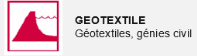 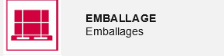 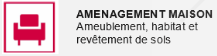 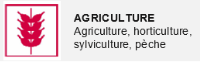 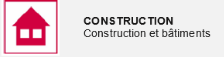 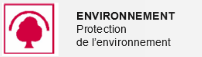 Résumé opérationnel du projet (max 1 page)Décrivez synthétiquement les grandes lignes de votre projet innovant Problématique à résoudre à travers ce projetDescription du caractère innovant - Décrire le nouveau produit/ procédé ou service développé (joindre si nécessaire schémas, photos,..) ;- Décrire en quoi cette invention ou innovation constitue une percée significative dans le domaine de textile technique ou contribue à apporter une solution au problème identifié.Retombées socio-économiques du projet  Décrivez les retombées socio-économiques de votre projet. Stade de développement du projet Indiquez les étapes déjà accomplies dans le processus de développement du projet : brevets  déposés ou obtenus, prototype réalisé, test validé,  étude de faisabilité, contrat de partenariat,…..) ……………………………………………………………………………………………………….….Comment vous envisagez la valorisation de votre projet ?Par un complément des travaux de recherche à réaliser dans un laboratoire de recherche ou Entreprise : Oui ☐         Non ☐  (Si oui, veuillez développer)Par la Création de startup : Oui ☐         Non ☐       (Si oui, veuillez développer)Par la cession de la technologie développée : Oui ☐          Non ☐       (Si oui, veuillez développer)Autre (à préciser) : ……………………………………………………………………………………..